                                                  INDICAÇÃO Nº 1763/2021Assunto: Solicita manutenção em boca de lobo próximo a CEMEI Professora Elizabeth Abrahão – Engenho d Água.Senhor Presidente,INDICO ao Sr. Prefeito Municipal, nos termos do Regimento Interno desta Casa de Leis, que se digne V. Ex.ª determinar à Secretaria Obras e Serviços Públicos que faça a manutenção, implantando grade de proteção em bocas de lobo localizadas próximas a CEMEI Professora Elizabeth Abrahão – Engenho d Água (foto anexa).  		Tendo o exposto, espera-se que seja atendida com urgência.SALA DAS SESSÕES, 19 de novembro de 2021.LEILA BEDANIVereadora 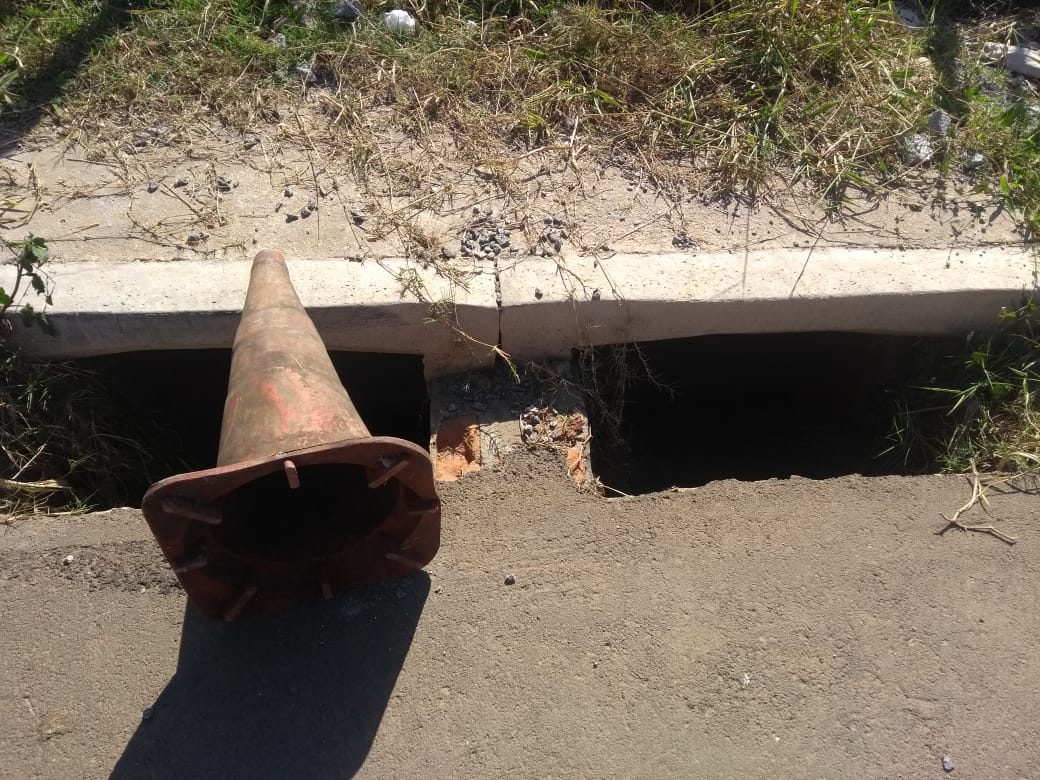 